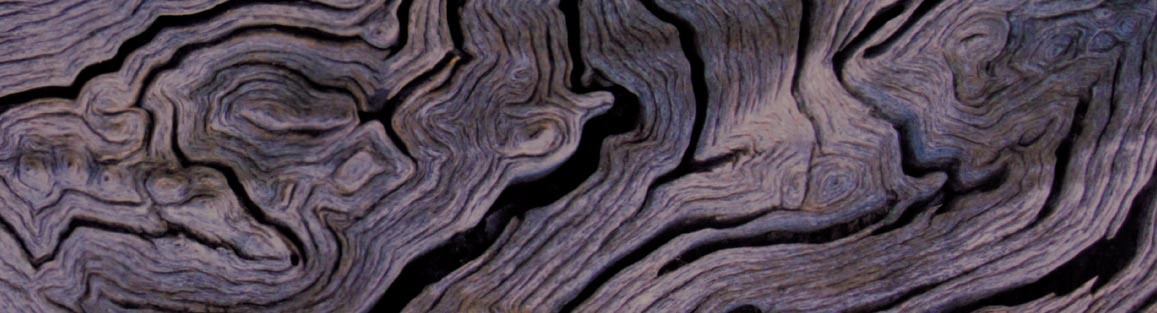 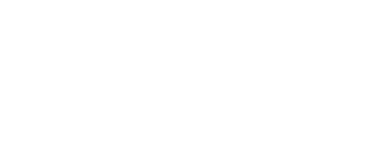 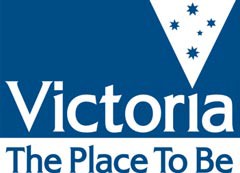 EVC/Bioregion Benchmark for Vegetation Quality AssessmentStrzelecki Ranges bioregionEVC 2: Coast Banksia WoodlandDescription:Restricted to near coastal localities on secondary or tertiary dunes behind Coastal Dune Scrub. Usually dominated by a   woodland overstorey of Coast Banksia Banksia integrifolia to 15 m tall over a medium shrub layer. The understorey consists of a number of herbs and sedges, including scramblers.Tree Canopy Cover:%cover	Character Species	Common Name15%	Banksia integrifolia ssp. integrifolia	Coast  BanksiaEcological Vegetation Class bioregion benchmarkwww.dse.vic.gov.auEVC/Bioregion Benchmark for Vegetation Quality AssessmentStrzelecki Ranges bioregionEVC 6: Sand HeathlandDescription:Treeless heathland (or with occasional emergent mallee-form eucalypts and/or Banksias) occurring on deep infertile sands. Consists of a low, dense heathy shrub layer and a number of sedges and sedge-like species. Grasses and herbs are notably absent or infrequent.Recruitment:Episodic/Fire.  Desirable period between disturbances is 30 years.Organic Litter:20% coverWeediness:There are no consistent weeds in this EVC.Ecological Vegetation Class bioregion benchmarkwww.dse.vic.gov.auEVC/Bioregion Benchmark for Vegetation Quality AssessmentStrzelecki Ranges bioregionEVC 8: Wet HeathlandDescription:A low, generally treeless heathland although sometimes emergent eucalypts may be present. Occurs on lower slopes, flats or depressions, which are infertile and subjected to prolonged water logging. Understorey is often dominated a range of sedges, grasses and shrubs.Recruitment:Episodic/Fire.  Desirable period between disturbances is 30 years.Organic Litter:20% coverWeediness:There are no consistent weeds in this EVC.Ecological Vegetation Class bioregion benchmarkwww.dse.vic.gov.auEVC/Bioregion Benchmark for Vegetation Quality AssessmentStrzelecki Ranges bioregionEVC 16: Lowland ForestDescription:Open forest to 25 m tall. It grows on a wide variety of geology and soils mostly on north and north westerly aspects. Characterised by an often heathy understorey with a variety of other life forms including shrubs, grasses and herbs.Tree Canopy Cover:Ecological Vegetation Class bioregion benchmarkwww.dse.vic.gov.auEVC/Bioregion Benchmark for Vegetation Quality AssessmentStrzelecki Ranges bioregionEVC 18: Riparian ForestDescription:A tall forest to 30 m tall of river banks and associated alluvial terraces with occasional occurrences in the heads of gullies leading into creeks and rivers. The soil is fertile alluvium, regularly inundated and permanently moist. Dominated by tall eucalypts but also has an open to sparse secondary tree layer of wattles and scattered dense patches of shrubs, ferns, grasses and herbs.Tree Canopy Cover:Ecological Vegetation Class bioregion benchmarkwww.dse.vic.gov.auEVC/Bioregion Benchmark for Vegetation Quality AssessmentStrzelecki Ranges bioregionEVC 23: Herb-rich Foothill ForestDescription:Occurs on relatively fertile, moderately well-drained soils on an extremely wide range of geological types and in areas of moderate to high rainfall. Occupies easterly and southerly aspects mainly on lower slopes and in gullies. A medium to tall open forest or woodland to 25 m tall with a small tree layer over a sparse to dense shrub layer. A high cover and diversity of herbs and grasses in the ground layer characterise this EVC.Tree Canopy Cover:Ecological Vegetation Class bioregion benchmarkwww.dse.vic.gov.auEVC/Bioregion Benchmark for Vegetation Quality AssessmentStrzelecki Ranges bioregionEVC 29: Damp ForestDescription:Grows on a wide range of geologies on well-developed generally colluvial soils on a variety of aspects, from sea level to montane elevations. Dominated by a tall eucalypt tree layer to 30 m tall over a medium to tall dense shrub layer of broad-leaved species typical of wet forest mixed with elements from dry forest types. The ground layer includes herbs and grasses aswell as a variety of moisture-dependent ferns.Tree Canopy Cover:Ecological Vegetation Class bioregion benchmarkwww.dse.vic.gov.au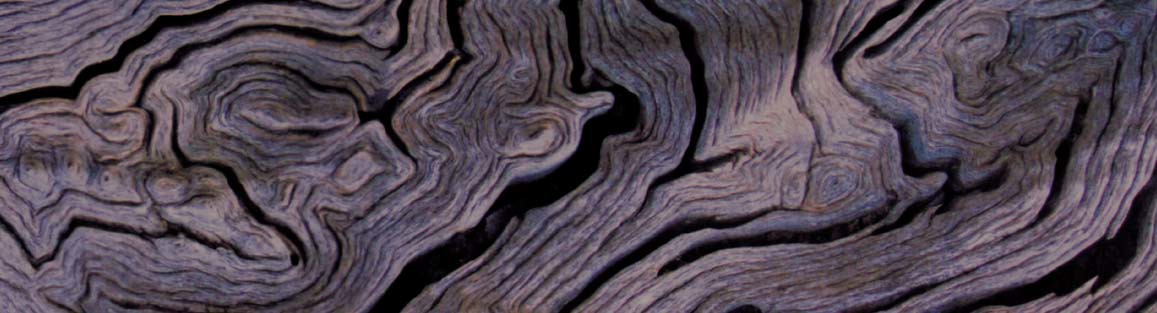 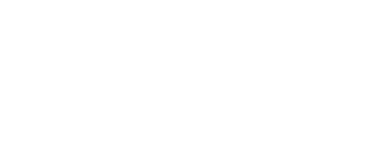 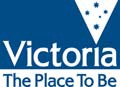 EVC/Bioregion Benchmark for Vegetation Quality AssessmentStrzelecki Ranges bioregionEVC 30: Wet ForestDescription:Grows on fertile, well-drained loamy soils on a range of geologies and elevation levels. It is largely restricted to protected sites in gullies and on southern aspects of hills and mountains where rainfall is high and cloud cover at ground level is frequent. Characterised by a tall eucalypt overstorey to 30 m tall with scattered understorey trees over a tall broad-leaved shrubby understorey and a moist, shaded, fern-rich ground layer that is usually dominated by tree-ferns.Tree Canopy Cover:Ecological Vegetation Class bioregion benchmarkwww.dse.vic.gov.auEVC/Bioregion Benchmark for Vegetation Quality AssessmentStrzelecki Ranges bioregionEVC 31: Cool Temperate RainforestDescription:Closed non-eucalypt forest to 25 m tall with occasional eucalypt emergents. Occurs in high rainfall areas protected from fire within Wet Forest. The understorey characterised by tree ferns and a rich epiphytic flora. The ground layer is dominated by a diversity of ground ferns.Tree Canopy Cover:LF Code	Species typical of at least part of EVC range	Common NameT	Olearia argophylla	Musk Daisy-bushMS	Hedycarya angustifolia	Austral  MulberryLH	Urtica incisa	Scrub NettleMH	Australina pusilla ssp. muelleri	Shade NettleGF	Polystichum proliferum	Mother Shield-fernGF	Grammitis billardierei	Common Finger-fernGF	Asplenium bulbiferum ssp. gracillimum	Mother  SpleenwortGF	Blechnum wattsii	Hard Water-fernTRF	Dicksonia antarctica	Soft  Tree-fernTRF	R v  Cyathea cunninghamii	Slender  Tree-fernTRF	v  Cyathea X marcescens	Skirted  Tree-fernEP	Microsorum pustulatum ssp. pustulatum	Kangaroo  FernEP	Fieldia australis	FieldiaEP	Rumohra adiantiformis	Leathery  Shield-fernEP	Crepidomanes venosum	Veined  Bristle-fernSC	Clematis aristata	Mountain ClematisRecruitment:ContinuousOrganic Litter:50 % coverLogs:20 m/0.1 ha.Weediness:There are no consistent weeds in this EVC.Ecological Vegetation Class bioregion benchmarkwww.dse.vic.gov.au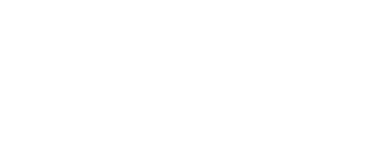 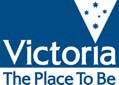 EVC/Bioregion Benchmark for Vegetation Quality AssessmentStrzelecki Ranges bioregionEVC 32: Warm Temperate RainforestDescription:Closed forest to 25 m tall restricted to the lowlands where it grows on protected slopes adjacent to streams and along minor gullies. Dominated by a range of non-eucalypt canopy species above an understorey of smaller trees and shrubs and usually visually dominated by ferns and climbers.Tree Canopy Cover:Ecological Vegetation Class bioregion benchmarkwww.dse.vic.gov.auEVC/Bioregion Benchmark for Vegetation Quality AssessmentStrzelecki Ranges bioregionEVC 45: Shrubby Foothill ForestDescription:Occurs on ridges and drier northerly and westerly slopes in association with Damp Forest (on sheltered slopes) on moderately fertile soils and at a range of elevations. The overstorey is a medium eucalypt forest to 25 m tall over an understorey characterised by a distinctive middle strata dominated by a diversity of narrow-leaved shrubs and a paucity of ferns, graminoids and herbs in the ground stratum.Tree Canopy Cover:Ecological Vegetation Class bioregion benchmarkwww.dse.vic.gov.auEVC/Bioregion Benchmark for Vegetation Quality AssessmentStrzelecki Ranges bioregionEVC 48: Heathy WoodlandDescription:Spans a variety of geologies but is generally associated with nutrient-poor soils including deep uniform sands (aeolian or outwash) and Tertiary sand/clay which has been altered to form quartzite gravel. Eucalypt-dominated low woodland to 10 m  tall lacking a secondary tree layer and generally supporting a diverse array of narrow or ericoid-leaved shrubs except where frequent fire has reduced this to a dense cover of bracken. Geophytes and annuals can be quite common but the ground cover is normally fairly sparse.Tree Canopy Cover:Recruitment:Episodic/Fire.  Desirable period between disturbances is 20 years.Organic Litter:40 % coverLogs:15 m/0.1 ha.Weediness:There are no consistent weeds in this EVC.Ecological Vegetation Class bioregion benchmarkwww.dse.vic.gov.auEVC/Bioregion Benchmark for Vegetation Quality AssessmentStrzelecki Ranges bioregionEVC 53: Swamp ScrubDescription:Closed scrub to 8 m tall at low elevations on alluvial deposits along streams or on poorly drained sites with higher nutrient availability. The vegetation characteristically lacks a eucalypt overstorey and is dominated by Swamp Paperbark Melaleuca ericifolia which often forms a dense thicket, out-competing other species. Where light penetrates to ground level, a moss/lichen/liverwort or herbaceous ground cover is often present. Dry variants have a grassy/herbaceous ground layer.Tree Canopy Cover:Ecological Vegetation Class bioregion benchmarkwww.dse.vic.gov.au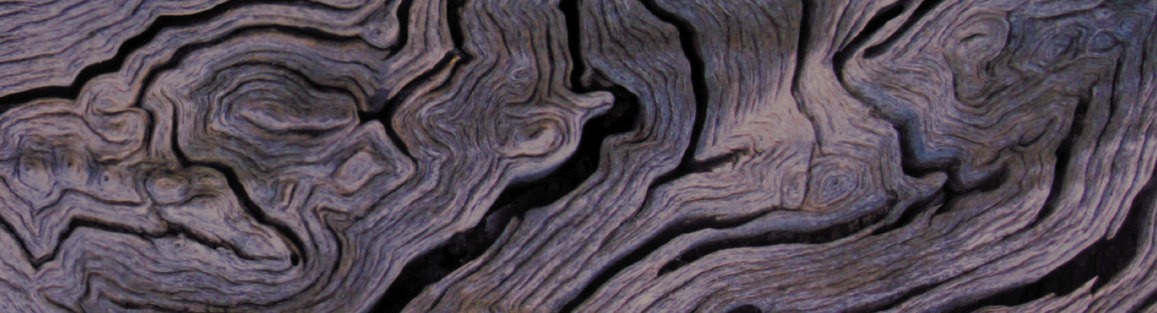 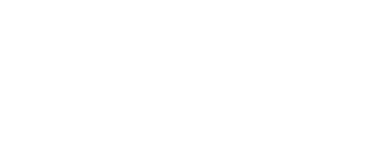 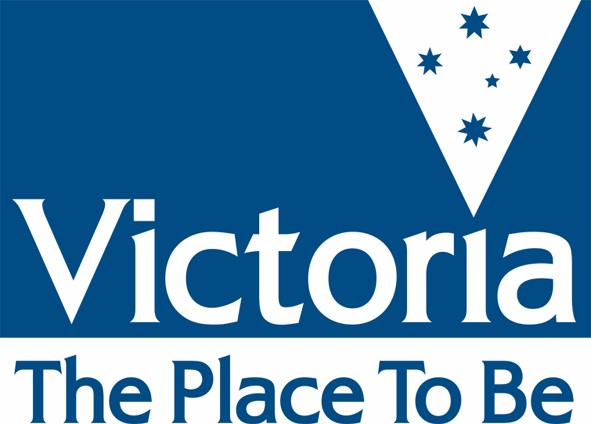 EVC/Bioregion Benchmark for Vegetation Quality AssessmentStrzelecki Ranges bioregionEVC 55: Plains Grassy WoodlandDescription:An open, eucalypt woodland to 15 m tall occurring on a number of geologies and soil types. Occupies poorly drained, fertile soils on flat or gently undulating plains at low elevations. The understorey consists of a few sparse shrubs over a species-rich grassy and herbaceous ground layer.Tree Canopy Cover:Ecological Vegetation Class bioregion benchmarkwww.dse.vic.gov.auEVC/Bioregion Benchmark for Vegetation Quality AssessmentStrzelecki Ranges bioregionEVC 73: Rocky Outcrop Shrubland/Rocky Outcrop Herbland MosaicDescription:Occurs in areas of low site quality on exposed rocky outcrops where rock is a dominant landform feature, soils are shallow or virtually absent and effective rainfall is low. Shrubland to 2 m tall with occasional emergent trees interspersed with discrete shrubless areas dominated by herbs and bryophytes/lichens characterise this EVC mosaic. Commonly, the shrubland and herbland components of this mosaic cannot be separated at the site scale.Ecological Vegetation Class bioregion benchmarkwww.dse.vic.gov.auEVC/Bioregion Benchmark for Vegetation Quality AssessmentStrzelecki Ranges bioregionEVC 83: Swampy Riparian WoodlandDescription:Woodland to 15 m tall generally occupying low energy streams of the foothills and plains. The lower strata are variously locally dominated by a range of large and medium shrub species on the stream levees in combination with large tussock grasses and sedges in the ground layer.Tree Canopy Cover:Ecological Vegetation Class bioregion benchmarkwww.dse.vic.gov.auEVC/Bioregion Benchmark for Vegetation Quality AssessmentStrzelecki Ranges  bioregionEVC 151: Plains Grassy ForestDescription:Open forest to 20 m tall often above a heathy shrub layer and a diverse grassy, sedgy and herbaceous ground layer. Occurs on lowland plains and old river terraces made up of gravelly sandy clays.Tree Canopy Cover:Ecological Vegetation Class bioregion benchmarkwww.dse.vic.gov.auEVC/Bioregion Benchmark for Vegetation Quality AssessmentStrzelecki Ranges bioregionEVC 161: Coastal Headland ScrubDescription:Scrub or low shrubland to 2 m tall on steep, rocky coastal headlands often associated with cliffs exposed to the stresses of extreme salt-laden winds and salt spray from the south west.Recruitment:ContinuousOrganic Litter:40 % coverEcological Vegetation Class bioregion benchmarkwww.dse.vic.gov.au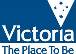 EVC/Bioregion Benchmark for Vegetation Quality AssessmentStrzelecki Ranges bioregionEVC 163: Coastal Tussock GrasslandDescription:A tussock grassland that may contain emergent shrubs. Occurs on exposed coastal cliffs and bluffs. Soils are saline and the strong salt-laden winds preclude tree growth.Recruitment:ContinuousOrganic Litter:20 % coverEcological Vegetation Class bioregion benchmarkwww.dse.vic.gov.auEVC/Bioregion Benchmark for Vegetation Quality AssessmentStrzelecki Ranges bioregionEVC 191: Riparian ScrubDescription:A dense shrubland to 6 m tall growing on waterlogged substrates often with a peaty surface horizon. Emergent eucalypts may be occasionally present. The understorey is often species-poor and consists typically of sedges tolerant of seasonal waterlogging. Occurs along creeks and minor stream tributaries of the lowland plains.Canopy Cover:Recruitment:ContinuousOrganic Litter:40 % coverWeediness:There are no consistent weeds in this EVC.Ecological Vegetation Class bioregion benchmarkwww.dse.vic.gov.auEVC/Bioregion Benchmark for Vegetation Quality AssessmentStrzelecki Ranges bioregionEVC 233: Wet Sands ThicketDescription:Dense, impenetrable heathy scrub to 5 m tall with occasional emergent eucalypts. Occurs on Tertiary outwash geology on deep sandy grey loams to sands.Lifeforms:Recruitment:Episodic/Fire. Desirable period between disturbances is 30 years.Organic Litter:40 % coverEcological Vegetation Class bioregion benchmarkwww.dse.vic.gov.auEVC/Bioregion Benchmark for Vegetation Quality AssessmentStrzelecki Ranges bioregionEVC 793: Damp Heathy WoodlandDescription:Woodland to 10 m tall with tall dense heathy understorey which becomes tall scrub if long unburnt in high rainfall areas. The ground layer consists of grasses, herbs, small shrubs and tough-leaved monocots. Developed on sandy soils of moderate to low fertility, typically wet in winter due to impeding layer in soil and dry in summer.Tree Canopy Cover:Recruitment:Episodic/Fire. Desirable period between disturbances is 30 years.Organic Litter:20 % coverLogs:10 m/0.1 ha.Weediness:Ecological Vegetation Class bioregion benchmarkwww.dse.vic.gov.auEVC/Bioregion Benchmark for Vegetation Quality AssessmentStrzelecki Ranges bioregionEVC 937: Swampy WoodlandDescription:Open eucalypt woodland to 15 m tall with ground-layer dominated by tussock grasses and/or sedges and often rich in herbs. Occurs on poorly drained, seasonally waterlogged heavy soils, primarily on swamp deposits but extending to suitable substrates within some landscapes of sedimentary origin.Tree Canopy Cover:Recruitment:ContinuousOrganic Litter:20 % coverLogs:15 m/0.1 ha.Ecological Vegetation Class bioregion benchmarkwww.dse.vic.gov.auLarge trees:SpeciesBanksia spp.DBH(cm)50 cm#/ha10 / haUnderstorey: Life form#Spp%CoverLF codeImmature Canopy Tree5%ITUnderstorey Tree or Large Shrub215%TMedium Shrub330%MSLarge Herb21%LHMedium Herb315%MHSmall or Prostrate Herb210%SHLarge Tufted Graminoid11%LTGMedium to Small Tufted Graminoid21%MTGGround Fern15%GFScrambler or Climber15%SCBryophytes/Lichensna10%BLLF CodeTSpecies typical of at least part of EVC rangeMyoporum insulareCommon NameCommon BoobiallaTAcacia longifolia ssp. sophoraeCoast WattleMSRhagodia candolleana ssp. candolleanaSeaberry SaltbushMSMelaleuca ericifoliaSwamp PaperbarkMSLeptospermum laevigatumCoast Tea-treeMSMonotoca elliptica s.l.Tree Broom-heathLHSenecio linearifoliusFireweed GroundselLHUrtica incisaScrub NettleMHSenecio biserratusJagged FireweedMHLobelia ancepsAngled LobeliaMHSambucus gaudichaudianaWhite ElderberryMHViola hederacea sensu Willis (1972)Ivy-leaf VioletSHDichondra repensKidney-weedSHApium prostratum ssp. prostratumSea CeleryLTGCarex appressaTall SedgeMTGLepidosperma gladiatumCoast Sword-sedgeMTGIsolepis inundataSwamp Club-sedgeMNGFicinia nodosaKnobby Club-sedgeGFPteridium esculentumAustral BrackenSCTetragonia implexicomaBower SpinachSCGalium australeTangled BedstrawLife Forms: Life form#Spp%CoverLF codeMedium Shrub755%MSSmall Shrub410%SSMedium Herb35%MHSmall or Prostrate Herb25%SHLarge Tufted Graminoid15%LTGLarge Non-tufted Graminoid11%LNGMedium to Small Tufted Graminoid25%MTGMedium to Tiny Non-tufted Graminoid215%MNGGround Fern11%GFBryophytes/Lichensna10%BLSoil Crustna10%S/CLF CodeMSSpecies typical of at least part of EVC rangeEpacris impressaCommon NameCommon HeathMSBanksia marginataSilver BanksiaMSLeptospermum continentalePrickly Tea-treeMSLeptospermum myrsinoidesHeath Tea-treeSSDillwynia glaberrimaSmooth Parrot-peaSSPlatylobium obtusangulumCommon Flat-peaSSHibbertia fasciculata var. prostrataBundled Guinea-flowerSSLeucopogon virgatusCommon Beard-heathMHGonocarpus humilisShade RaspwortMHDrosera peltata ssp. auriculataTall SundewLNGGahnia radulaThatch Saw-sedgeLTGXanthorrhoea minor ssp. luteaSmall Grass-treeMTGLepidosperma concavumSandhill Sword-sedgeMNGHypolaena fastigiataTassel Rope-rushMNGSchoenus brevifoliusZig-zag Bog-sedgeGFPteridium esculentumAustral BrackenLife Forms: Life form#Spp%CoverLF codeMedium Shrub640%MSSmall Shrub35%SSProstrate Shrub11%PSMedium Herb35%MHSmall or Prostrate Herb25%SHLarge Tufted Graminoid15%LTGLarge Non-tufted Graminoid210%LNGMedium to Small Tufted Graminoid25%MTGMedium to Tiny Non-tufted Graminoid320%MNGGround Fern15%GFBryophytes/Lichensna20%BLLF CodeMSSpecies typical of at least part of EVC rangeMelaleuca squarrosaCommon NameScented PaperbarkMSLeptospermum continentalePrickly Tea-treeMSAllocasuarina paludosaScrub SheoakMSBanksia marginataSilver BanksiaSSPlatylobium obtusangulumCommon Flat-peaSSHibbertia acicularisPrickly Guinea-flowerSSDillwynia glaberrimaSmooth Parrot-peaSSPultenaea strictaRigid Bush-peaMHGonocarpus humilisShade RaspwortMHGonocarpus tetragynusCommon RaspwortLNGGahnia radulaThatch Saw-sedgeMNGSchoenus brevifoliusZig-zag Bog-sedgeMNGSchoenus lepidospermaSlender Bog-sedgeMNGLeptocarpus tenaxSlender Twine-rushMNGBaumea junceaBare Twig-sedgeSCCassytha glabellaSlender Dodder-laurelLarge trees:SpeciesEucalyptus spp.DBH(cm)70 cm#/ha20 / ha%coverCharacter SpeciesCommon Name30%Eucalyptus obliquaEucalyptus croajingolensis Eucalyptus sieberiEucalyptus radiata s.l.Messmate StringybarkGippsland Peppermint Silvertop AshNarrow-leaf PeppermintUnderstorey: Life form#Spp%CoverLF codeImmature Canopy Tree5%ITUnderstorey Tree or Large Shrub210%TMedium Shrub835%MSSmall Shrub410%SSProstrate Shrub11%PSMedium Herb610%MHSmall or Prostrate Herb35%SHLarge Tufted Graminoid310%LTGLarge Non-tufted Graminoid210%LNGMedium to Small Tufted Graminoid35%MTGMedium to Tiny Non-tufted Graminoid25%MNGGround Fern215%GFScrambler or Climber35%SCBryophytes/Lichensna10%BLLarge trees:SpeciesEucalyptus spp.DBH(cm)80 cm#/ha20 / ha%coverCharacter SpeciesCommon Name40%Eucalyptus obliquaEucalyptus viminalis ssp. viminalis Eucalyptus strzeleckiiMessmate StringybarkManna Gum Strzelecki GumUnderstorey: Life formImmature Canopy Tree#Spp%Cover5%LF codeITUnderstorey Tree or Large Shrub420%TMedium Shrub820%MSSmall Shrub11%SSProstrate Shrub11%PSLarge Herb21%LHMedium Herb610%MHSmall or Prostrate Herb21%SHLarge Tufted Graminoid310%LTGLarge Non-tufted Graminoid25%LNGMedium to Small Tufted Graminoid35%MTGMedium to Tiny Non-tufted Graminoid15%MNGGround Fern520%GFTree Fern210%TRFScrambler or Climber35%SCBryophytes/Lichensna20%BLLarge trees:SpeciesEucalyptus spp.DBH(cm)70 cm#/ha20 / ha%coverCharacter SpeciesCommon Name40%Eucalyptus obliquaEucalyptus cypellocarpaMessmate StringybarkMountain Grey-gumUnderstorey: Life form#Spp%CoverLF codeImmature Canopy Tree5%ITUnderstorey Tree or Large Shrub215%TMedium Shrub520%MSLarge Herb35%LHMedium Herb915%MHSmall or Prostrate Herb25%SHLarge Tufted Graminoid315%LTGLarge Non-tufted Graminoid25%LNGMedium to Small Tufted Graminoid310%MTGMedium to Tiny Non-tufted Graminoid25%MNGGround Fern210%GFScrambler or Climber35%SCBryophytes/Lichensna20%BLLarge trees:SpeciesEucalyptus spp.DBH(cm)90 cm#/ha20 / haUnderstorey: Life form#Spp%CoverLF codeImmature Canopy Tree5%ITUnderstorey Tree or Large Shrub420%TMedium Shrub630%MSSmall Shrub11%SSLarge Herb21%LHMedium Herb810%MHSmall or Prostrate Herb11%SHLarge Tufted Graminoid11%LTGLarge Non-tufted Graminoid15%LNGMedium to Small Tufted Graminoid310%MTGMedium to Tiny Non-tufted Graminoid25%MNGGround Fern310%GFTree Fern15%TRFScrambler or Climber35%SCBryophytes/Lichensna20%BLLF CodeTSpecies typical of at least part of EVC rangeAcacia melanoxylonCommon NameBlackwoodTPomaderris asperaHazel PomaderrisTOlearia argophyllaMusk Daisy-bushMSCoprosma quadrifidaPrickly Currant-bushMSOlearia lirataSnowy Daisy-bushMSGoodenia ovataHop GoodeniaMSCassinia aculeataCommon CassiniaLHSenecio linearifoliusFireweed GroundselMHViola hederacea sensu Willis (1972)Ivy-leaf VioletMHGeranium potentilloidesCinquefoil CranesbillMHAcaena novae-zelandiaeBidgee-widgeeMHStellaria flaccidaForest StarwortLTGLomandra longifoliaSpiny-headed Mat-rushLNGTetrarrhena junceaForest Wire-grassMTGLepidosperma lateraleVariable Sword-sedgeMNGMicrolaena stipoides var. stipoidesWeeping GrassGFPteridium esculentumAustral BrackenGFPolystichum proliferumMother Shield-fernGFCalochlaena dubiaCommon Ground-fernTRFCyathea australisRough Tree-fernSCClematis aristataMountain ClematisSCPandorea pandoranaWonga VineLarge trees:SpeciesEucalyptus spp.DBH(cm)90 cm#/ha20 / ha%coverCharacter SpeciesCommon Name40%Eucalyptus regnansEucalyptus globulus s.l.Eucalyptus obliquaMountain AshBlue GumMessmate StringybarkUnderstorey: Life form#Spp%CoverLF codeImmature Canopy Tree5%ITUnderstorey Tree or Large Shrub430%TMedium Shrub315%MSMedium Herb35%MHLarge Tufted Graminoid15%LTGLarge Non-tufted Graminoid110%LNGGround Fern420%GFTree Fern220%TRFEpiphyte21%EPScrambler or Climber25%SCBryophytes/Lichensna20%BLLF CodeTSpecies typical of at least part of EVC rangeOlearia argophyllaCommon NameMusk Daisy-bushTAcacia dealbataSilver WattleTPomaderris asperaHazel PomaderrisTBedfordia arborescensBlanket-leafMSCoprosma quadrifidaPrickly Currant-bushMSHedycarya angustifoliaAustral MulberryMSOlearia lirataSnowy Daisy-bushMHAustralina pusilla ssp. muelleriShade NettleMHSambucus  gaudichaudianaWhite ElderberryMHHydrocotyle hirtaHairy PennywortMHViola hederacea sensu Willis (1972)Ivy-leaf VioletLTGLepidosperma elatiusTall Sword-sedgeLNGTetrarrhena junceaForest Wire-grassGFPolystichum proliferumMother Shield-fernGFGrammitis billardiereiCommon Finger-fernGFAsplenium bulbiferum ssp. gracillimumMother SpleenwortGFPteridium esculentumAustral BrackenTRFCyathea australisRough Tree-fernTRFDicksonia antarcticaSoft Tree-fernEPMicrosorum pustulatum ssp. pustulatumKangaroo FernEPFieldia australisFieldiaSCClematis aristataMountain ClematisSCPandorea pandoranaWonga VineLarge trees:SpeciesNothofagus/AtherospermaDBH(cm)70 cm#/ha20 / ha%coverCharacter SpeciesCommon Name50%Nothofagus cunninghamiiAtherosperma moschatum Acacia melanoxylonMyrtle BeechSouthern Sassafras BlackwoodUnderstorey: Life form#Spp%CoverLF codeImmature Canopy Tree5%ITUnderstorey Tree or Large Shrub210%TMedium Shrub25%MSLarge Herb25%LHMedium Herb25%MHGround Fern615%GFTree Fern340%TRFEpiphyte55%EPScrambler or Climber21%SCBryophytes/Lichensna40%BLLarge trees:SpeciesVarious spp.DBH(cm)70 cm#/ha20 / ha%cover50%Character SpeciesHedycarya angustifoliaCommon NameAustral MulberryAcacia melanoxylonBlackwoodPomaderris asperaHazel PomaderrisPittosporum  undulatumSweet PittosporumRapanea howittianaMuttonwoodUnderstorey: Life form#Spp%CoverLF codeImmature Canopy Tree5%ITUnderstorey Tree or Large Shrub330%TMedium Shrub215%MSLarge Herb11%LHMedium Herb35%MHSmall or Prostrate Herb11%SHLarge Tufted Graminoid25%LTGLarge Non-tufted Graminoid11%LNGMedium to Tiny Non-tufted Graminoid25%MNGGround Fern415%GFTree Fern15%TRFEpiphyte11%EPScrambler or Climber320%SCBryophytes/Lichensna20%BLLarge trees:SpeciesEucalyptus spp.DBH(cm)70 cm#/ha20 / ha%coverCharacter SpeciesCommon Name40%Eucalyptus obliquaEucalyptus sieberi Eucalyptus cypellocarpaEucalyptus radiata s.l.Messmate StringybarkSilvertop Ash Mountain Grey GumNarrow-leaf PeppermintUnderstorey: Life form#Spp%CoverLF codeImmature Canopy Tree5%ITUnderstorey Tree or Large Shrub15%TMedium Shrub835%MSSmall Shrub415%SSProstrate Shrub15%PSMedium Herb35%MHSmall or Prostrate Herb11%SHLarge Tufted Graminoid15%LTGLarge Non-tufted Graminoid110%LNGMedium to Small Tufted Graminoid25%MTGGround Fern210%GFScrambler or Climber11%SCBryophytes/Lichensna10%BLSoil Crustna10%S/CTotal understorey projective foliage cover90%LF CodeTSpecies typical of at least part of EVC rangeExocarpos cupressiformisCommon NameCherry BallartMSSpyridium parvifoliumDusty MillerMSGoodenia ovataHop GoodeniaMSAcacia verticillataPrickly MosesMSAcacia mucronata ssp. longifoliaNarrow-leaf WattleSSAmperea xiphoclada var. xiphocladaBroom SpurgeSSTetratheca ciliataPink-bellsSSLomatia ilicifoliaHolly LomatiaSSPlatylobium formosumHandsome Flat-peaPSAcrotriche prostrataTrailing Ground-berryMHViola hederacea sensu Willis (1972)Ivy-leaf VioletMHGonocarpus tetragynusCommon RaspwortLTGLomandra longifoliaSpiny-headed Mat-rushLNGTetrarrhena junceaForest Wire-grassMTGPoa australis spp. agg.Tussock GrassMTGLepidosperma lateraleVariable Sword-sedgeGFPteridium esculentumAustral BrackenSCBillardiera scandensCommon Apple-berryLarge trees:SpeciesEucalyptus spp.DBH(cm)50 cm#/ha15 / haUnderstorey: Life formImmature Canopy Tree#Spp%Cover5%LF codeITMedium Shrub530%MSSmall Shrub520%SSMedium Herb25%MHSmall or Prostrate Herb25%SHLarge Tufted Graminoid15%LTGLarge Non-tufted Graminoid11%LNGMedium to Small Tufted Graminoid11%MTGMedium to Tiny Non-tufted Graminoid25%MNGGround Fern15%GFBryophytes/Lichensna10%BLSoil Crustna10%S/CTotal understorey projective foliage cover75%LF CodeMSSpecies typical of at least part of EVC rangeEpacris impressaCommon NameCommon HeathMSLeptospermum myrsinoidesHeath Tea-treeMSLeptospermum continentalePrickly Tea-treeMSMonotoca scopariaPrickly Broom-heathSSAmperea xiphoclada var. xiphocladaBroom SpurgeSSLeucopogon virgatusCommon Beard-heathSSDillwynia glaberrimaSmooth Parrot-peaLTGGahnia sieberianaRed-fruit Saw-sedgeMNGHypolaena fastigiataTassel Rope-rushSCCassytha glabellaSlender Dodder-laurel%coverCharacter SpeciesCommon Name70%Melaleuca ericifoliaSwamp PaperbarkLife forms: Life form#Spp%CoverLF codeMedium Shrub210%MSSmall Shrub21%SSLarge Herb21%LHMedium Herb315%MHSmall or Prostrate Herb25%SHLarge Tufted Graminoid210%LTGLarge Non-tufted Graminoid310%LNGMedium to Small Tufted Graminoid25%MTGMedium to Tiny Non-tufted Graminoid215%MNGGround Fern15%GFScrambler or Climber11%SCBryophytes/Lichensna20%BLLF CodeMSSpecies typical of at least part of EVC rangeCoprosma quadrifidaCommon NamePrickly Currant-bushMSLeptospermum  continentalePrickly Tea-treeLHLycopus australisAustralian GipsywortLHLythrum salicariaPurple LoosestrifeLHPersicaria  praetermissaSpotted KnotweedMHHydrocotyle  pterocarpaWing PennywortMHStellaria angustifoliaSwamp StarwortMHLobelia ancepsAngled LobeliaSHCrassula helmsiiSwamp CrassulaLTGJuncus procerusTall RushLTGPoa labillardiereiCommon Tussock-grassLNGGahnia radulaThatch Saw-sedgeLNGPhragmites australisCommon ReedLNGBaumea rubiginosa s.l.Soft Twig-rushMTGTriglochin procerum s.l.Water RibbonsMTGJuncus gregiflorusGreen RushMNGEleocharis acutaCommon Spike-sedgeGFBlechnum  cartilagineumGristle FernSCCalystegia sepiumLarge BindweedLarge trees:SpeciesEucalyptus spp.DBH(cm)80 cm#/ha10 / ha%coverCharacter SpeciesCommon Name20%Eucalyptus tereticornis ssp. medianaEucalyptus camaldulensisGippsland Red-gumRiver Red-gumUnderstorey: Life form#Spp%CoverLF codeImmature Canopy Tree5%ITUnderstorey Tree or Large Shrub15%TMedium Shrub210%MSSmall Shrub11%SSProstrate Shrub11%PSLarge Herb15%LHMedium Herb1020%MHSmall or Prostrate Herb35%SHLarge Tufted Graminoid25%LTGLarge Non-tufted Graminoid110%LNGMedium to Small Tufted Graminoid935%MTGMedium to Tiny Non-tufted Graminoid210%MNGBryophytes/Lichensna10%BLLF CodeSpecies typical of at least part of EVC rangeCommon NameTAllocasuarina littoralisBlack SheoakTAcacia mearnsiiBlack WattleTAcacia melanoxylonBlackwoodMSKunzea ericoidesBurganSSPimelea humilisCommon Rice-flowerPSBossiaea prostrataCreeping BossiaeaMHHypericum gramineumSmall St John's WortMHOxalis perennansGrassland Wood-sorrelSHDichondra repensKidney-weedSHPoranthera microphyllaSmall PorantheraLTGAustrostipa rudisVeined Spear-grassLNGGahnia radulaThatch Saw-sedgeMTGThemeda triandraKangaroo GrassMTGCarex breviculmisCommon Grass-sedgeMTGLomandra filiformisWattle Mat-rushMTGSchoenus apogonCommon Bog-sedgeMNGMicrolaena stipoides var. stipoidesWeeping GrassLife forms: Life form#Spp%CoverLF codeMedium Shrub725%MSSmall Shrub310%SSLarge Herb25%LHMedium Herb510%MHSmall or Prostrate Herb25%SHLarge Tufted Graminoid25%LTGMedium to Small Tufted Graminoid410%MTGBryophytes/Lichensna20%BLSoil Crustna10%S/CLF CodeMSSpecies typical of at least part of EVC rangeKunzea ericoidesCommon NameBurganMSMonotoca scopariaPrickly Broom-heathMSHovea pannosa s.l.Mountain BeautyMSBrachyloma  daphnoidesDaphne HeathSSHibbertia obtusifoliaGrey Guinea-flowerSSDillwynia phylicoidesSmall-leaf Parrot-peaSSRhytidosporum  procumbensWhite MarianthSSAcacia gunniiPloughshare WattlePSPlatylobium formosumHandsome Flat-peaPSPersoonia  chamaepeuceDwarf GeebungLHSenecio tenuiflorusSlender FireweedLHDerwentia perfoliataDigger's SpeedwellLHWahlenbergia  multicaulisBranching BluebellLHSenecio pinnatifoliusVariable GroundselMHStellaria pungensPrickly StarwortMHHelichrysum  scorpioidesButton EverlastingMHGonocarpus  tetragynusCommon RaspwortSHCrassula sieberianaSieber CrassulaLTGLomandra longifoliaSpiny-headed Mat-rushLTGJoycea pallidaSilvertop Wallaby-grassLTGAustrodanthonia  indutaShiny Wallaby-grassMTGPoa sieberianaGrey Tussock-grassMTGPoa labillardiereiCommon Tussock-grassMTGCarex breviculmisShort-stem SedgeMTGAustrodanthonia racemosa var. racemosaStiped Wallaby-grassGFCheilanthes  austrotenuifoliaGreen Rock-fernGFAsplenium  flabellifoliumNecklace FernLarge trees:SpeciesEucalyptus spp.DBH(cm)70#/ha15 / ha%coverCharacter SpeciesCommon Name20%Eucalyptus ovataEucalyptus radiata s.l.Swamp GumNarrow-leaf PeppermintUnderstorey: Life formImmature Canopy Tree#Spp%Cover5%LF codeITUnderstorey Tree or Large Shrub430%TMedium Shrub520%MSSmall Shrub11%SSProstrate Shrub11%PSLarge Herb35%LHMedium Herb710%MHSmall or Prostrate Herb35%SHLarge Tufted Graminoid315%LTGLarge Non-tufted Graminoid15%LNGMedium to Small Tufted Graminoid510%MTGMedium to Tiny Non-tufted Graminoid25%MNGGround Fern25%GFBryophytes/Lichensna10%BLLF CodeTSpecies typical of at least part of EVC rangeAcacia melanoxylonCommon NameBlackwoodTMelaleuca ericifoliaSwamp PaperbarkTLeptospermum lanigerumWoolly Tea-treeMSLeptospermum continentalePrickly Tea-treeMSCoprosma quadrifidaPrickly Currant-bushLHSenecio minimusShrubby FireweedMHGonocarpus tetragynusCommon RaspwortMHAcaena novae-zelandiaeBidgee-widgeeMHHydrocotyle hirtaHairy PennywortSHDichondra repensKidney-weedLTGCarex appressaTall SedgeLTGCyperus lucidusLeafy Flat-sedgeLTGLepidosperma elatiusTall Sword-sedgeLTGJuncus procerusTall RushMTGThemeda triandraKangaroo GrassMTGLomandra filiformisWattle Mat-rushMNGMicrolaena stipoides var. stipoidesWeeping GrassGFPteridium esculentumAustral BrackenLarge trees:SpeciesEucalyptus spp.DBH(cm)70 cm#/ha20 / ha%coverCharacter SpeciesCommon Name30%Eucalyptus muellerianaYellow StringybarkEucalyptus bridgesiana s.l.But ButEucalyptus obliquaMessmateEucalyptus radiata s.l.Narrow-leaf PeppermintUnderstorey: Life form#Spp%CoverLF codeImmature Canopy Tree5%ITUnderstorey Tree or Large Shrub315%TMedium Shrub620%MSSmall Shrub35%SSProstrate Shrub25%PSLarge Herb35%LHMedium Herb610%MHSmall or Prostrate Herb25%SHLarge Tufted Graminoid210%LTGLarge Non-tufted Graminoid15%LNGMedium to Small Tufted Graminoid415%MTGMedium to Tiny Non-tufted Graminoid21%MNGGround Fern210%GFBryophytes/Lichensna10%BLLife forms: Life form#Spp%CoverLF codeMedium Shrub750%MSSmall Shrub25%SSLarge Herb21%LHMedium Herb45%MHSmall or Prostrate Herb25%SHLarge Tufted Graminoid11%LTGMedium to Small Tufted Graminoid410%MTGMedium to Tiny Non-tufted Graminoid25%MNGScrambler or Climber25%SCBryophytes/Lichensna10%BLTotal understorey projective foliage cover70%LF CodeMSSpecies typical of at least part of EVC rangeLeptospermum  laevigatumCommon NameCoast Tea-treeMSAcacia longifolia ssp. sophoraeCoast WattleMSRhagodia candolleana ssp. candolleanaSeaberry SaltbushMSLeucopogon  parviflorusCoast Beard-heathSSLeucophyta browniiCushion BushSHDichondra repensKidney-weedSHDisphyma crassifolium ssp. clavellatumRounded Noon-flowerMTGDianella brevicaulisSmall-flower Flax-lilyMTGLachnagrostis billardierei s.l.Coast Blown-grassMTGPoa poiformisCoast Tussock-grassMTGAustrodanthonia  caespitosaCommon Wallaby-grassMNGFicinia nodosaKnobby Club-sedgeSCClematis microphyllaSmall-leaved ClematisSCTetragonia  implexicomaBower SpinachWeediness: LF CodeTypical Weed SpeciesCommon NameInvasiveImpactMSMS LH MH MTGChrysanthemoides  moniliferaPolygala myrtifolia var. myrtifolia Sonchus oleraceusHypochoeris radicataEhrharta erecta var. erectaBoneseedMyrtle-leaf Milkwort Common Sow-thistle Cat's EarPanic Veldt-grasshighhigh high high highhighhigh low low highLife Forms: Life form#Spp%CoverLF codeMedium Shrub320%MSSmall Shrub15%SSProstrate Shrub11%PSLarge Herb25%LHMedium Herb510%MHSmall or Prostrate Herb35%SHLarge Tufted Graminoid310%LTGMedium to Small Tufted Graminoid425%MTGMedium to Tiny Non-tufted Graminoid25%MNGBryophytes/Lichensna10%BLSoil Crustna10%S/CLF CodeMSSpecies typical of at least part of EVC rangeLeucopogon parviflorusCommon NameCoast Beard-heathMSCorrea albaWhite CorreaMHViola hederacea sensu Willis (1972)Ivy-leaf VioletMHSamolus repensCreeping BrookweedMHAsperula confertaCommon WoodruffMHDaucus glochidiatusAustral CarrotSHSelliera radicansShiny Swamp-matLTGGahnia trifidaCoast Saw-sedgeLTGAustrostipa stipoidesPrickly Spear-grassLTGDichelachne crinitaLong-hair Plume-grassMTGPoa poiformisCoast Tussock-grassMTGSchoenus apogonCommon Bog-sedgeMTGDianella revoluta s.l.Black-anther Flax-lilyMTGLepidosperma gladiatumCoast Sword-sedgeMNGBaumea junceaBare Twig-sedgeWeediness: LF CodeTypical Weed SpeciesCommon NameInvasiveImpactLH MHMH MH MHSonchus oleraceus Hypochoeris radicataAnagallis arvensis Plantago coronopusLeontodon taraxacoides ssp. taraxacoidesCommon Sow-thistle Cat's EarPimpernelBuck's-horn Plantain Hairy Hawkbithigh highhigh high highlow lowlow low low%coverCharacter SpeciesCommon Name50%Melaleuca squarrosaLeptospermnum continentaleScented PaperbarkPrickly Tea-treeUnderstorey: Life form Medium Shrub#Spp3%Cover10%LF codeMSSmall Shrub11%SSLarge Herb25%LHMedium Herb11%MHSmall or Prostrate Herb11%SHLarge Tufted Graminoid310%LTGLarge Non-tufted Graminoid15%LNGMedium to Small Tufted Graminoid11%MTGMedium to Tiny Non-tufted Graminoid315%MNGGround Fern15%GFBryophytes/Lichensna20%BLTotal understorey projective foliage cover70%LF CodeMSSpecies typical of at least part of EVC rangeBanksia marginataCommon NameSilver BanksiaMSAcacia verticillataPrickly MosesMSOzothamnus rosmarinifoliusRosemary EverlastingLHVillarsia reniformisRunning Marsh-flowerLTGGahnia sieberianaRed-fruit Saw-sedgeLTGGahnia clarkeiTall Saw-sedgeLTGBaloskion tetraphyllum ssp. tetraphyllumTassel Cord-rushLNGLepidosperma longitudinalePithy Sword-sedgeMNGBaumea tetragonaSquare Twig-sedgeMNGSchoenus brevifoliusZig-zag Bog-sedgeMNGEmpodisma minusSpreading Rope-rushSCCassytha glabellaSlender Dodder-laurelLife form#Spp%CoverLF codeMedium Shrub550%MSSmall Shrub410%SSMedium Herb21%MHSmall or Prostrate Herb11%SHLarge Tufted Graminoid15%LTGMedium to Small Tufted Graminoid11%MTGMedium to Tiny Non-tufted Graminoid11%MNGGround Fern11%GFScrambler or Climber11%SCBryophytes/Lichensna10%BLLF CodeMSSpecies typical of at least part of EVC rangeAcacia verticillataCommon NamePrickly MosesMSLeptospermum  continentalePrickly Tea-treeMSPimelea linifoliaSlender Rice-flowerMSrMonotoca glaucaCurrant-woodSSLeucopogon australisSpike Beard-heathSSDillwynia glaberrimaSmooth Parrot-peaSSBauera rubioidesWiry BaueraSSAmperea xiphoclada var. xiphocladaBroom SpurgeMHSelaginella uliginosaSwamp SelaginellaSHMitrasacme pilosa var. pilosaHairy MitrewortLTGGahnia sieberianaRed-fruit Saw-sedgeMTGPatersonia fragilisShort Purple-flagMNGTetrarrhena  distichophyllaHairy Rice-grassGFLindsaea linearisScrew FernSCCassytha glabellaSlender Dodder-laurelWeediness: LF CodeTypical Weed SpeciesCommon NameInvasiveImpactMSMH MH MH LNG MTG MTG SCCoprosma repensHypochoeris radicata Lotus uliginosus Centaurium erythraea Holcus lanatusBriza minor  Anthoxanthum  odoratum Rubus sp. aff. armeniacusMirror BushCat's EarGreater Bird's-foot Trefoil Common Centaury Yorkshire FogLesser Quaking-grass Sweet Vernal-grass Blackberryhighhigh high high high high high highhighlow low low low low low highLarge trees:SpeciesEucalyptus spp.DBH(cm)60 cm#/ha10 / ha%cover15%Character SpeciesEucalyptus cephalocarpa s.l.Common NameMealy StringybarkCommon NameMealy StringybarkEucalyptus radiata s.l.Eucalyptus ovataNarrow-leaf PeppermintSwamp GumNarrow-leaf PeppermintSwamp GumUnderstorey:Understorey:Life formLife form#Spp%CoverLF codeImmature Canopy TreeImmature Canopy Tree5%ITMedium ShrubMedium Shrub530%MSSmall ShrubSmall Shrub45%SSProstrate ShrubProstrate Shrub21%PSMedium HerbMedium Herb35%MHSmall or Prostrate HerbSmall or Prostrate Herb320%SHLarge Tufted GraminoidLarge Tufted Graminoid25%LTGMedium to Small Tufted GraminoidMedium to Small Tufted Graminoid310%MTGMedium to Tiny Non-tufted GraminoidMedium to Tiny Non-tufted Graminoid15%MNGGround FernGround Fern15%GFBryophytes/LichensBryophytes/Lichensna20%BLSoil CrustSoil Crustna10%S/CLF CodeSpecies typical of at least part of EVC rangeSpecies typical of at least part of EVC rangeCommon NameCommon NameMSMS MS MS SS SS PS MH SH LTG MTG MTG GF SCLeptospermum  continentaleEpacris impressa Banksia marginata Kunzea ericoides Hibbertia riparia Hovea heterophylla Acrotriche serrulataGonocarpus  tetragynusDrosera whittakeri ssp. aberrans Xanthorrhoea minor ssp. luteaThemeda triandra Lepidosperma filiforme Pteridium esculentum Cassytha glabellaLeptospermum  continentaleEpacris impressa Banksia marginata Kunzea ericoides Hibbertia riparia Hovea heterophylla Acrotriche serrulataGonocarpus  tetragynusDrosera whittakeri ssp. aberrans Xanthorrhoea minor ssp. luteaThemeda triandra Lepidosperma filiforme Pteridium esculentum Cassytha glabellaPrickly Tea-treeCommon Heath Silver Banksia BurganErect Guinea-flower Common Hovea Honey-pots Common Raspwort Scented Sundew Small Grass-tree Kangaroo GrassCommon Rapier-sedge Austral Bracken Slender Dodder-laurelPrickly Tea-treeCommon Heath Silver Banksia BurganErect Guinea-flower Common Hovea Honey-pots Common Raspwort Scented Sundew Small Grass-tree Kangaroo GrassCommon Rapier-sedge Austral Bracken Slender Dodder-laurelLF Code	Typical Weed SpeciesCommon NameInvasiveImpactMH	Hypochoeris radicataCat's EarhighlowLarge trees:SpeciesEucalyptus spp.DBH(cm)70 cm#/ha15 / ha%coverCharacter SpeciesCommon Name15%Eucalyptus ovataEucalyptus cephalocarpa s.s.Eucalyptus radiata s.l.Eucalyptus obliquaSwamp GumMealy Stringybark Narrow-leaf Peppermint Messmate  StringybarkUnderstorey: Life form#Spp%CoverLF codeImmature Canopy Tree5%ITUnderstorey Tree or Large Shrub15%TMedium Shrub220%MSMedium Herb510%MHSmall or Prostrate Herb310%SHLarge Tufted Graminoid430%LTGLarge Non-tufted Graminoid210%LNGMedium to Small Tufted Graminoid410%MTGBryophytes/Lichensna20%BLLF CodeTSpecies typical of at least part of EVC rangeMelaleuca ericifoliaCommon NameSwamp PaperbarkMSLeptospermum continentalePrickly Tea-treeMHAcaena novae-zelandiaeBidgee-widgeeMHCentella cordifoliaCentellaMHGratiola peruvianaAustral BrooklimeSHMazus pumilioSwamp MazusLTGGahnia sieberianaRed-fruit Saw-sedgeLTGPoa labillardiereiCommon Tussock-grassLTGCarex appressaTall SedgeLNGGahnia radulaThatch Saw-sedgeLNGPhragmites australisCommon ReedMTGSchoenus apogonCommon Bog-sedgeMTGLepidosperma  lateraleVariable Sword-sedgeMNGPoa teneraSlender Tussock-grassMNGJuncus holoschoenusJoint-leaf Rush